University of Moratuwa 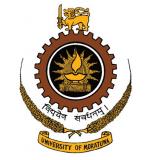 Appointment of External Reviewers for Undergraduate Study Programmes(In terms of approval of the Senate (Ref. 401.03.03) and Council 391/09)* Separate budget to be submitted by the relevant Head of Department through the Dean of the relevant Faculty for the approval of Council.   Name of the Study ProgrammeName of the Department/Faculty Year during which the External Reviewing (ER) is to be carried out. Mode of External Reviewing –ER with visitation Yes/NoER through  communication Yes/NoProposed Fees for the External Reviewer* NameQualifications (Academic & Professional)  Designation/AffiliationPostal AddressEmailRecommended by the Head of the Department of …………………………… … Recommended by the Head of the Department of …………………………… … Recommended by the Faculty Academic Committee of the Faculty of …………………..  Recommended by the Faculty Academic Committee of the Faculty of …………………..  Recommended by the Faculty Board of ………………………….Recommended by the Faculty Board of ………………………….Signature of the Head of Department DateSignature of Director Undergraduate Studies DateSignature of Dean of the Faculty Date